Grange Primary School 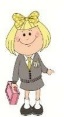 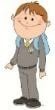 LEARNING LADDER 4 - Teacher ReferencesReading  -   Online LearningWhat I am LearningGame LinkGuidance(A) I can select and locate key information in books and search engines using my knowledge of how they work. LL 1, 3, 14Finding Information in BooksBBC Bitesize Dictionary and Thesaurus GuideBBC Bitesize - Fiction and Non-FictionRead this guide to find out how to use non-fiction books.Have a go at these two activities to learn how to use a dictionary and thesaurus correctly.Learn about to tell the difference between fiction and non-fiction, complete the activities and try the quiz.(B) I can organise information, make notes and create new texts from these.LL 2, 17, 18, 19, 21(1) BBC Bitesize - How to write a recount.(2) Watch the clip and do the activity to learn about writing a recount.(C) I can relate texts to my own experiences and explain my preferences for texts and authors.LL 4, 20(1) (D) I can understand and apply a range of strategies to read unknown words when reading aloud.LL 5, 6, 7, 22, 23BBC Bitesize Spelling GuidesBBC Bitesize Pronouncing new words(1) Use these guides to help improve your spelling skills.(2) Use this guide to help with learning new words and test your knowledge with the quiz at the end.(E) I can understand and the explain the meaning of texts and if view expressed are fact or opinion.LL 8, 9. 16 BBC Bitesize - Fact or OpinionBBC Bitesize - How to inferUse the link to learn about the difference between fact and opinion. Try the quiz to test your knowledge.Use this guide to learn how to look for clues in a text.(F) I can read between the lines to understand the purpose or message of a text and answer literal, inferential and evaluative questions.LL 10, 13, 14, 25BBC Bitesize - How to inferUse this guide to help you spot clues and use inference.(G) I can analyse the characters and the writers use of language, setting and structure.LL 11, 12BBC Bitesize - Authors(1) Learn about the decisions an author makes and try the quiz to test your understanding.(H) I can create questions and find the answers in non-fiction texts.LL 15How to write questions - BBC BitesizeDara O'Briain's Guide to Non-Fiction How to read a non-fiction book(1) Watch the clip.(2) Learn about non-fiction books from this interview with an author.(3) Use this guide to help you understand how find information from non-fiction books.